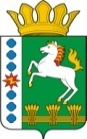 КОНТРОЛЬНО-СЧЕТНЫЙ ОРГАН ШАРЫПОВСКОГО РАЙОНАКрасноярского краяЗаключениена проект Решения Шушенского  сельского Совета депутатов «О внесении изменений и дополнений в Решение Шушенского сельского Совета депутатов от 16.12.2019  № 11-р «О бюджете поселения на 2020 год и плановый период 2021-2022 годов» (в ред. от 27.04.2020 № 10-р) 16 июня  2020 год 			              	                                                    №   57Настоящее экспертное заключение подготовлено Контрольно – счетным органом Шарыповского района на основании ст. 157 Бюджетного  кодекса Российской Федерации, ст. 9 Федерального закона от 07.02.2011 № 6-ФЗ «Об общих принципах организации и деятельности контрольно – счетных органов субъектов Российской Федерации и муниципальных образований», ст. 5 Решения Шарыповского районного Совета депутатов от 20.09.2012 № 31/289р «О внесении изменений и дополнений в Решение Шарыповского районного Совета депутатов от 21.06.2012 № 28/272р «О создании Контрольно – счетного органа Шарыповского района» (в ред. от 20.03.2014 № 46/536р, от 25.09.2014 № 51/573р, от 26.02.2015 № 56/671р, от 09.11.2017 № 19/197р) и в соответствии со стандартом организации деятельности Контрольно – счетного органа Шарыповского района СОД 2 «Организация, проведение и оформление результатов финансово – экономической экспертизы проектов Решений Шарыповского районного Совета депутатов и нормативно – правовых актов по бюджетно – финансовым вопросам и вопросам использования муниципального имущества и проектов муниципальных программ» утвержденного приказом Контрольно – счетного органа Шарыповского района от 16.12.2013 № 29, Соглашения от 20.01.2015 о передаче Контрольно – счетному органу Шарыповского района полномочий Контрольно – счетного органа Шушенского сельсовета по осуществлению внешнего муниципального финансового контроля.Представленный на экспертизу проект Решения Шушенского сельского Совета депутатов «О внесении изменений и дополнений в Решение Шушенского сельского Совета депутатов от 16.12.2019 № 11-р «О внесении изменений в Решение сельского  Совета депутатов  «О бюджете поселения на 2020 год и плановый период 2021-2022 годов» (в ред. от 27.04.2020 № 10-р) направлен в Контрольно-счетный орган Шарыповского района 15 июня 2020 года. Разработчиком данного проекта Программы является администрация Шушенского сельсовета.Мероприятие проведено 15-16 июня 2020 года.В ходе подготовки заключения Контрольно – счетным органом Шарыповского района были проанализированы следующие материалы:           - проект Решения Шушенского сельского Совета депутатов «О внесении изменений в Решение Шушенского сельского Совета депутатов от 16.12.2019 № 11-р «О внесении изменений и дополнений в Решение сельского  Совета депутатов  «О бюджете поселения на 2020 год и плановый период 2021-2022 годов» (в ред. от 27.04.2020 № 10-р);           -  решение от 16.12.2019 № 11-р «О бюджете поселения на 2020 год и плановый период 2021-2022 годов».В результате экспертизы проекта Решения и финансово – экономических обоснований предлагаемых к утверждению увеличений бюджетных ассигнований по расходам бюджета, подтверждающих потребность выделения дополнительных ассигнований в указанных в проекте Решения суммах по средствам бюджетов установлено:Представленным проектом Решения предлагается изменить основные характеристики бюджета поселения на 2020 год и плановый период 2021-2022 годов, внести изменения в текстовую часть и приложения к Решению о бюджете, изложив их в новой редакции в соответствии с представленным проектом Решения.Предлагаемые к утверждению изменения текстовой части Решения о бюджете поселения соответствуют бюджетному законодательству и законодательно установленным полномочиям органов местного самоуправления.Предлагаемые в проекте Решения изменения основных характеристик бюджета поселения на 2020 год представлены в таблице 1.Таблица 1(руб.)Прогнозируемый общий объем доходов бюджета поселения на 2020 год увеличился в сумме 244 650,00 руб. (2,92%) за счет безвозмездных поступлений из краевого бюджета.Общий объем расходов бюджета поселения на 2020 год увеличился в сумме 244 729,00 руб. (2,85%).Анализ изменения расходов бюджета поселения на 2020 годТаблица 2(руб.)            По подразделу 0102 «Функционирование высшего должностного лица субъекта РФ и органа местного самоуправления» увеличение бюджетных ассигнований за счет средств краевого бюджета в сумме 88 732,81 руб. на частичное финансирование (возмещение) расходов, на повышение с 1 июня 2020 года размеров оплаты труда отдельным категориям работников бюджетной сферы.По подразделу 0104 «Функционирование Правительства РФ, высших органов исполнительной власти субъектов РФ, местных администраций» увеличение бюджетных ассигнований за счет средств краевого бюджета в сумме 155 717,19 руб. на частичное финансирование (возмещение) расходов, на повышение с 1 июня 2020 года размеров оплаты труда отдельным категориям работников бюджетной сферы. По подразделу 0113 «Другие общегосударственные вопросы» увеличение бюджетных ассигнований за счет средств краевого бюджета в сумме 200,00 руб. (9,52%) на осуществление государственных полномочий по созданию и обеспечению деятельности административных комиссий.По подразделу 0310 «Обеспечение пожарной безопасности» увеличение бюджетных ассигнований в сумме 79,00 руб. (0,24%) на софинансирование первичных мер пожарной безопасности.По подразделу 0503 «Благоустройство» перераспределение бюджетных ассигнований за счет средств бюджета поселения в сумме 10 000,00 руб. с расходов на содержание и ремонт уличного освещения на прочие расходы по благоустройству.Дефицит бюджета и источники финансирования дефицита бюджета поселения на 2020 год увеличился на 79,00 руб. и составляет в сумме 226 028,98 руб. Сумма дефицита бюджета поселения не превышает 10% утвержденного общего годового объема доходов местного бюджета  установленного статьей 92.1 Бюджетного кодекса Российской Федерации.Статью 6 Решения дополнить пунктами следующего содержания:з) в случае перераспределения бюджетных ассигнований на финансовое обеспечение мероприятий, связанных с предотвращением влияния ухудшения экономической ситуации на развитие отраслей экономики, с профилактикой и устранением последствий распространения коронавирусной инфекции, а также на иные цели, определенные администрацией Шарыповского района;и) в случае перераспределения бюджетных ассигнований между видами источников финансирования дефицита бюджета Шарыповского района;к) в случае получения дотаций из других бюджетов бюджетной системы Российской Федерации.Решение дополнить статьей 6.1. следующего содержания:«Статья 6.1 Внесение изменений в сводную бюджетную роспись по основаниям, установленным пунктами з, и, к статьи 6 настоящего Решения, может осуществляться с превышением общего объема расходов, утвержденных Решением Шушенского сельского Совета депутатов».      5. Приложения 1, 3, 5, 6, 7, 9 к Решению излагаются в новой редакции согласно приложениям  1-6 к проекту Решения.При проверке правильности планирования и составления проекта Решения  нарушений не установлено.            На основании выше изложенного Контрольно – счетный орган  Шарыповского района предлагает депутатам Шушенского сельского Совета принять проект Решения Шушенского сельского Совета депутатов «О внесении изменений и дополнений в Решение Шушенского  сельского Совета депутатов от 16.12.2019 № 11-р «О бюджете поселения на 2020 год и плановый период 2021-2022 годов».Председатель Контрольно – счетного органа							Г.В. СавчукПредыдущая редакция Предлагаемая редакцияИзменение % изменения1) прогнозируемый общий объем доходов бюджета поселения в сумме8 365 844,008 610 494,00+ 244 650,00102,922) общий объем расходов бюджета поселения  в сумме8 591 793,988 836 522,98+ 244 729,00102,853) дефицит бюджета поселения  в сумме225 949,98226 028,98+ 79,00100,034) источники финансирования дефицита бюджета поселения  в сумме225 949,98226 028,98+ 79,00100,03наименование показателя бюджетной классификацииРаздел, подразделпредыдущая редакция предлагаемая редакция отклонение% отк.12345 (4-3)6Общегосударственные вопросы01004 230 973,004 475 623,00244 650,00105,78функционирование высшего должностного лица субъекта РФ и органа местного самоуправления0102760 552,00849 284,8188 732,81111,67функционирование Правительства РФ, высших органов исполнительной власти субъектов РФ, местных администраций01043 458 321,003 614 038,19155 717,19104,50резервные фонды011110 000,0010 000,000,00100,00другие общегосударственные вопросы01132 100,002 300,00200,00109,52Национальная оборона020093 500,0093 500,000,00100,00мобилизационная и вневойсковая подготовка020393 500,0093 500,000,00100,00Национальная безопасность и правоохранительная деятельность030032 646,0032 725,0079,00100,24обеспечение пожарной безопасности031032 146,0032 225,0079,00100,25другие вопросы в области национальной безопасности и правоохранительной деятельности0314500,00500,000,00100,00Национальная экономика0400888 729,98888 729,980,00100,00дорожное хозяйство0409873 729,98873 729,980,00100,00другие вопросы в области национальной экономики041215 000,0015 000,000,00100,00Жилищно - коммунальное хозяйство0500897 745,00897 745,000,00100,00коммунальное хозяйство0502102 125,00102 125,000,00100,00благоустройство0503795 620,00795 620,000,00100,00Культура, кинематография08002 436 200,002 436 200,000,00100,00культура08012 436 200,002 436 200,000,00100,00Социальная политика100012 000,0012 000,000,00100,00пенсионное обеспечение100112 000,0012 000,000,00100,00ВСЕГО РАСХОДЫ8 591 793,988 836 522,98244 729,00102,85